 Absolute value equations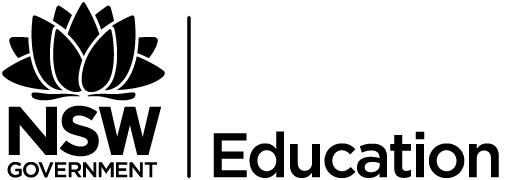 Solve the equation  both graphically and algebraically.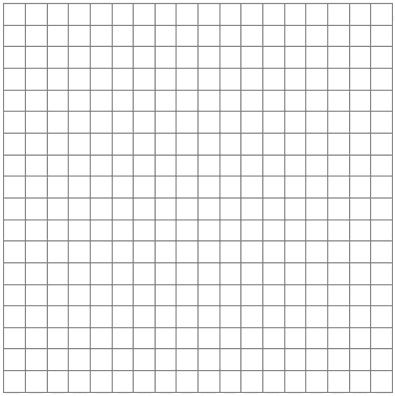 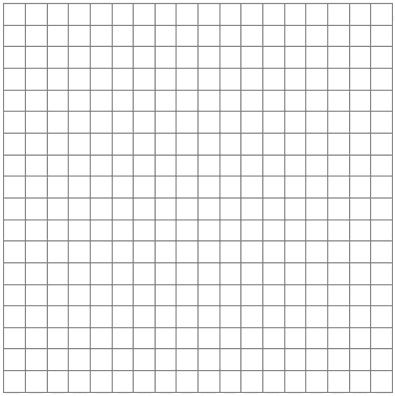 Solve the equation  both graphically and algebraically.Are there any significant advantages or disadvantages to using either method? Which method did you prefer? Why?